Publicado en Madrid el 17/12/2019 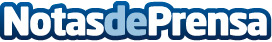 8 de cada 10 conductores consideran que una mala visión es la antesala de un accidente según el CGCOOSegún un estudio del Consejo General de Colegios de Ópticos - Optometristas (CGCOO), el 90% de las decisiones al volante depende de la visiónDatos de contacto:Redacción608 171 536Nota de prensa publicada en: https://www.notasdeprensa.es/8-de-cada-10-conductores-consideran-que-una Categorias: Nacional Medicina Automovilismo Sociedad Industria Automotriz http://www.notasdeprensa.es